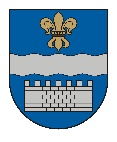 DAUGAVPILS DOMEK. Valdemāra iela 1, Daugavpils, LV-5401, tālr. 65404344, 65404365, fakss 65421941 e-pasts info@daugavpils.lv   www.daugavpils.lvL Ē M U M SDaugavpilī2022.gada 17.augustā					                                       Nr.549                                                                                                                               (prot. Nr.26, 1.§)Par grozījumiem Daugavpils domes 2022.gada 16.maija lēmumā Nr.314 Pamatojoties uz likuma “Par pašvaldībām” 21.panta pirmās daļas 27.punktu, Daugavpils pilsētas domes 2005.gada 11.augusta saistošo noteikumu Nr.5 „Daugavpils valstspilsētas pašvaldības nolikums” 9.2.apakšpunktu,ņemot vērā 2022.gada 25.februārī noslēgtā Līguma par sabiedrisko siltumapgādes pakalpojumu sniegšanu 1.2.5.punktā paredzēto PAS „Daugavpils siltumtīkli” pienākumu nodrošināt siltumenerģijas tīkla un siltumapgādes infrastruktūras uzturēšanu, apkalpošanu, atjaunošanu, rekonstrukciju, jaunu siltumapgādes tīklu pieprasījuma apzināšanu un izbūves plānošanu, energoefektivitātes veicināšanu,ievērojot Ministru kabineta 2017.gada 22.augusta noteikumu Nr.495 “Darbības programmas „Izaugsme un nodarbinātība” 4.3.1. specifiskā atbalsta mērķa „Veicināt energoefektivitāti un vietējo AER izmantošanu centralizētajā siltumapgādē” otrās un trešās projektu iesniegumu atlases kārtas īstenošanas noteikumi” prasības, atklāti balsojot: PAR – 8 (A.Elksniņš, A.Gržibovskis, L.Jankovska, V.Kononovs, N.Kožanova, V.Sporāne-Hudojana, M.Truskovskis, A.Vasiļjevs), PRET – nav, ATTURAS – nav, Daugavpils dome nolemj:Izdarīt Daugavpils domes 2022.gada 16.maija lēmumā Nr.314 „Par atbalstu pašvaldības akciju sabiedrības „Daugavpils siltumtīkli” projekta „Fosilā kurināmā aizstāšana Daugavpilī” realizācijai” šādus grozījumus:Izteikt lēmuma 2.punktu šādā redakcijā: “2. Apstiprināt projekta kopējās izmaksas EUR 20 708 979,85 EUR no tām Kohēzijas fonda līdzfinansējuma maksimālais apjoms ir EUR 4 000 000.00.”Izteikt lēmuma pielikumu šādā redakcijā:„PielikumsDaugavpils domes2022.gada 16.maijalēmumam Nr.314Projekta “Fosilā kurināmā aizstāšana Daugavpilī” apraksts”. Domes priekšsēdētājs                         (personiskaisparakts)                         A.ElksniņšProjekta pieteicējs:Pašvaldības akciju sabiedrība “Daugavpils siltumtīkli”Projekta ilgums:Ne vēlāk kā līdz 31.12.2023.Projekta mērķis:Projekta mērķis ir aizstāt fosilo resursu izmantošanu ar atjaunojamiem energoresursiem, uzlabot katlumājas darbības efektivitāti, tādā veidā nodrošinot nepārtrauktu un stabilu siltumenerģijas piegādi esošiem patērētājiem, un samazināt vai noturēt siltumenerģijas izmaksas. Projekta izmaksas:Projekta kopējās izmaksas: 20 708 979,85 EURno tām:KF finansējums - vienam finansējuma saņēmējam maksimāli pieejamais finansējuma apmērs ir EUR 4 000 000.00Pašvaldības akciju sabiedrības “Daugavpils siltumtīkli” finansējums (kredītlīdzekļi) - EUR 16 708 979,85 kredītlīdzekļi un EUR 400 000,00 kredītlīdzekļi KF finansējuma priekšfinansējumamProjekta galvenās aktivitātes:Projekta ietvaros paredzēts Daugavpils valstspilsētā, Siltumcentrālē Nr.2 - Silikātu ielā 8 uzstādīt divus ar koksnes šķeldu kurināmus ūdenssildāmos katlus ar jaudu 10 MW katrs, kā arī biomasas padeves sistēmu, elektrostatisko filtru un dūmgāzu kondensācijas ekonomaizeri ar jaudu 4 MW.Projekta īstenošanas vieta:Daugavpils valstspilsēta